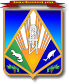 МУНИЦИПАЛЬНОЕ ОБРАЗОВАНИЕХАНТЫ-МАНСИЙСКИЙ РАЙОНХанты-Мансийский автономный округ – ЮграАДМИНИСТРАЦИЯ ХАНТЫ-МАНСИЙСКОГО РАЙОНАП О С Т А Н О В Л Е Н И Еот 00.00.2022               		                                                                      № 00г. Ханты-МансийскОб отмене постановления администрации Ханты-Мансийского района от 29.06.2022 № 249 «О ведении реестра парковок общего пользования на автомобильных дорогах общего пользования местного значения Ханты-Мансийского района»В целях приведения муниципальных нормативных правовых актов Ханты-Мансийского района в соответствие с действующим законодательством, на основании Устава Ханты-Мансийского района:Признать утратившим силу постановление администрации Ханты-Мансийского района от 29.06.2022 № 249 «О ведении реестра парковок общего пользования на автомобильных дорогах общего пользования местного значения Ханты-Мансийского района».Опубликовать (обнародовать) настоящее постановление в газете «Наш район», в официальном сетевом издании «Наш район Ханты-Мансийский» и разместить на официальном сайте администрации Ханты-Мансийского района.Контроль за выполнением постановления возложить на заместителя главы Ханты-Мансийского района, директора департамента строительства, архитектуры и ЖКХ.Глава Ханты-Мансийского района                                                 К.Р.Минулин